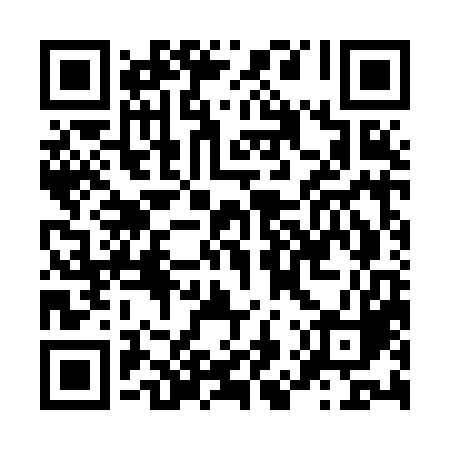 Prayer times for Altbachenbruch, GermanyWed 1 May 2024 - Fri 31 May 2024High Latitude Method: Angle Based RulePrayer Calculation Method: Muslim World LeagueAsar Calculation Method: ShafiPrayer times provided by https://www.salahtimes.comDateDayFajrSunriseDhuhrAsrMaghribIsha1Wed3:085:481:215:268:5611:262Thu3:085:461:215:278:5711:273Fri3:075:441:215:288:5911:284Sat3:065:421:215:299:0111:295Sun3:055:401:215:299:0311:296Mon3:045:381:215:309:0411:307Tue3:035:361:215:319:0611:318Wed3:035:351:215:329:0811:329Thu3:025:331:215:329:1011:3210Fri3:015:311:215:339:1111:3311Sat3:005:291:215:349:1311:3412Sun3:005:271:215:349:1511:3413Mon2:595:261:215:359:1711:3514Tue2:585:241:215:369:1811:3615Wed2:585:221:215:369:2011:3716Thu2:575:211:215:379:2211:3717Fri2:565:191:215:389:2311:3818Sat2:565:181:215:389:2511:3919Sun2:555:161:215:399:2611:3920Mon2:555:151:215:409:2811:4021Tue2:545:131:215:409:2911:4122Wed2:545:121:215:419:3111:4223Thu2:535:111:215:419:3211:4224Fri2:535:091:215:429:3411:4325Sat2:525:081:215:439:3511:4426Sun2:525:071:215:439:3711:4427Mon2:515:061:225:449:3811:4528Tue2:515:051:225:449:3911:4629Wed2:515:041:225:459:4111:4630Thu2:505:031:225:459:4211:4731Fri2:505:021:225:469:4311:47